            РЕШЕНИЕ	         КАРАР№ 20						 	«19» февраля 2021 годаО внесении изменений в решение Совета Большееловскогосельского поселения Елабужского муниципального района от 16.12.2020 года № 14 «О бюджете Большееловского сельского поселения Елабужского муниципального района Республики Татарстан на 2021 год и на плановый период 2022 и 2023 годов»      В соответствии с Положением «О бюджетном процессе в Большееловском сельском поселении Елабужского муниципального района» и руководствуясь статьей 9 Бюджетного кодекса Российской Федерации, Совет Большееловского сельского поселенияРЕШИЛ:Внести в Решение Совета Большееловского сельского поселения от 16 декабря 2020 года № 14 «О бюджете Большееловского сельского поселения на 2021 год и на плановый период 2022 и 2023 годов» следующие изменения:в статье 5:в части 1приложение 5 «Ведомственная структура расходов бюджета Поселения на 2021 год» изложить в новой редакции;в части 2приложение 6 «Распределение бюджетных ассигнований бюджета Поселения по разделам, подразделам, целевым статьям (муниципальным программам и непрограммным направлениям деятельности), группам видов расходов классификации расходов бюджетов на 2021 год» изложить в новой редакции; в части 3приложение 7 «Распределение бюджетных ассигнований бюджета Поселения по целевым статьям (муниципальным программам и непрограммным направлениям деятельности), группам видов расходов, разделам, подразделам классификации расходов бюджетов на 2021 год» изложить в новой редакции; дополнить статьей 8 следующего содержания:«Утвердить объемы межбюджетных трансфертов, передаваемых из бюджета Большееловского сельского поселения Елабужского муниципального района Республики Татарстан в бюджет Елабужского муниципального района Республики Татарстан на 2021 год в сумме 19,0 тыс. рублей с распределением согласно приложению 8 к настоящему Решению»;дополнить приложением 8 «Межбюджетные трансферты, передаваемые из бюджета Большееловского сельского поселения Елабужского муниципального района Республики Татарстан на 2021 год»;5) статьи 8 – 11 считать статьями 9 – 12.Данное решение подлежит официальному опубликованию в средствах массовой информации.Председатель    						     А.И. МашановСОВЕТ БОЛЬШЕЕЛОВСКОГО СЕЛЬСКОГО ПОСЕЛЕНИЯ ЕЛАБУЖСКОГО МУНИЦИПАЛЬНОГОРАЙОНАРЕСПУБЛИКИ ТАТАРСТАН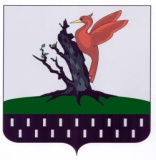 ТАТАРСТАН РЕСПУБЛИКАСЫАЛАБУГА  МУНИЦИПАЛЬРАЙОНЫ ОЛЫ ЕЛОВО АВЫЛ ҖИРЛЕГЕ  СОВЕТЫ